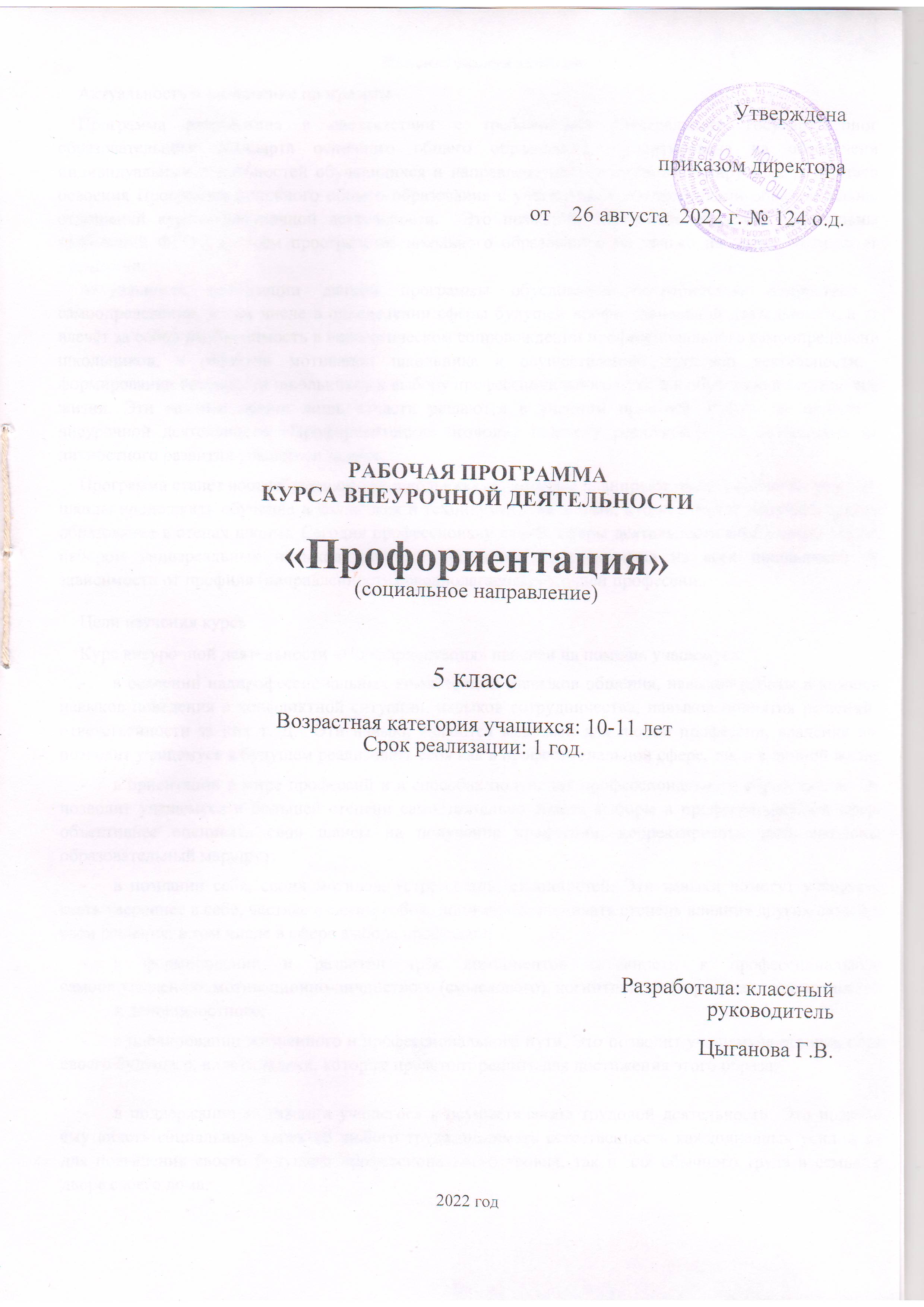 Пояснительная запискаАктуальность и назначение программы Программа разработана в соответствии с требованиями Федерального государственного образовательного стандарта основного общего образования, ориентирована на обеспечение индивидуальных потребностей обучающихся и направлена на достижение планируемых результатов освоения Программы основного общего образования с учётом выбора участниками образовательных отношений курсов внеурочной деятельности.  Это позволяет обеспечить единство обязательных требований ФГОС во всём пространстве школьного образования: не только на уроке, но и за его пределами.  Актуальность реализации данной программы обусловлена потребностью подростков в самоопределении, в том числе в определении сферы будущей профессиональной деятельности, а это влечёт за собой необходимость в педагогическом сопровождении профессионального самоопределения школьников, в развитии мотивации школьника к осуществлению трудовой деятельности, в формировании готовности школьников к выбору профессионального пути и к обучению в течение всей жизни. Эти важные задачи лишь отчасти решаются в учебном процессе. Работа по программе внеурочной деятельности «Профориентация» позволит педагогу реализовать эти актуальные для личностного развития учащегося задачи.  Программа станет востребованной как школьниками, которые планируют после окончания основной школы продолжить обучение в колледжах и техникумах, так и теми, кто планирует получить среднее образование в стенах школы. Сегодня профессионалу любой сферы деятельности необходимо владеть набором универсальных навыков, поэтому программа ориентирована на всех школьников вне зависимости от профиля (направленности) предполагаемой будущей профессии.  Цели изучения курса Курс внеурочной 	деятельности «Профориентация» нацелен на помощь учащемуся: в освоении надпрофессиональных компетенций (навыков общения, навыков работы в команде, навыков поведения в конфликтной ситуации, навыков сотрудничества, навыков принятия решений и ответственности за них т. Д.  Эти навыки являются важными для любой профессии, владение ими позволит учащемуся в будущем реализовать себя как в профессиональной сфере, так и в личной жизни; в ориентации в мире профессий и в способах получения профессионального образования.  Это позволит учащемуся в большей степени самостоятельно делать выборы в профессиональной сфере, объективнее оценивать свои шансы на получение профессии, корректировать свой школьный образовательный маршрут; в познании себя, своих мотивов, устремлений, склонностей. Эти навыки помогут учащемуся стать увереннее в себе, честнее с самим собой, понимать и оценивать степень влияния других людей на свои решения, в том числе в сфере выбора профессии; в формировании и развитии трёх компонентов готовности к профессиональному самоопределению: мотивационно-личностного (смыслового), когнитивного (карьерная 	грамотность) 	и деятельностного; в планировании жизненного и профессионального пути. Это позволит учащемуся строить образ своего будущего, видеть задачи, которые предстоит решить для достижения этого образа;  в поддержании мотивации учащегося к осуществлению трудовой деятельности. Это позволит ему видеть социальный характер любого труда, понимать естественность каждодневных усилий как для повышения своего будущего профессионального уровня, так и для обычного труда в семье, во дворе своего дома.  Место курса в учебном плане Программа реализуется в работе со школьниками 5-7 классов  Программа предусматривает такие формы работы, как беседы, дискуссии, мастер-классы, экскурсии на производство, решения кейсов, встречи с представителями разных профессий, профессиональные пробы, коммуникативные и деловые игры, консультации педагога и психолога.  Взаимосвязь с программой воспитания Программа курса внеурочной деятельности разработана с учётом рекомендаций Программы воспитания лицея. Это позволяет на практике соединить обучающую и воспитательную деятельность педагога, ориентировать её не только на интеллектуальное, но и на нравственное, социальное развитие учащегося. Это проявляется: в приоритете личностных результатов реализации программы внеурочной деятельности, нашедших своё отражение и конкретизацию в примерной программе воспитания; в возможности включения школьников в деятельность, организуемую образовательной организацией в рамках модуля «Профориентация» программы воспитания; в возможности комплектования разновозрастных групп для организации профориентационной деятельности школьников, воспитательное значение которых отмечается в примерной программе воспитания; в интерактивных формах занятий для школьников, обеспечивающих большую их вовлечённость в совместную с педагогом и другими детьми деятельность и возможность образования на её основе детско-взрослых общностей, ключевое значение которых для воспитания подчёркивается программой воспитания  Особенности работы педагога по программе Задача педагога состоит в том, чтобы сопровождать процесс профессиональной ориентации школьника, раскрывая потенциал каждого через вовлечение в многообразную деятельность, организованную в разных формах.  При этом результатом работы педагога в первую очередь является личностное развитие учащегося.  Личностных результатов педагог может достичь, увлекая учащегося совместной и интересной им обоим деятельностью, устанавливая во время занятий доброжелательную, поддерживающую атмосферу, насыщая занятия ценностным содержанием  Примерная схема проведения занятий по программе может быть такой: приветствие школьников; эмоциональная разрядка (короткие игры, маленькая притча, размышления учащихся о предложенном высказывании или цитате и т.п. ); проблематизация темы предстоящего занятия; работа по теме занятия; рефлексия. Особенностью занятий являются их интерактивность и многообразие используемых педагогом форм работы: в ходе даже одного занятия педагог может чередовать разнообразные игры, групповую работу, обмен мнениями, самостоятельную работу, дискуссии  Кроме того, программа предусматривает организацию экскурсий, мастер-классов, профориентационных проб, проведение которых будет более успешным при участии самих школьников в их организации, при участии других педагогов школы, родителей и социальных партнёров школы.  В приложении к программе содержатся методические рекомендации в помощь педагогу, помогающие ему грамотно организовать деятельность школьников по профессиональному ориентированию  Планируемые результаты освоения курса внеурочной деятельности «Профориентация»Занятия в рамках программы направлены на обеспечение достижения школьниками следующих личностных, метапредметных и предметных образовательных результатов  Личностные результаты В сфере гражданского воспитания: готовность к выполнению обязанностей гражданина и реализации его прав, уважение прав, свобод и законных интересов других людей, с которыми школьникам предстоит взаимодействовать в рамках реализации программы «Профориентация»; - готовность к разнообразной совместной деятельности; выстраивание доброжелательных отношений с участниками курса на основе взаимопонимания и взаимопомощи В сфере патриотического воспитания: осознание российской гражданской идентичности в поликультурном и многоконфессиональном обществе, проявление интереса к познанию истории, культуры Российской Федерации, своего края, народов России; ценностное отношение к достижениям своей Родины  России, к науке, искусству, спорту, технологиям, боевым подвигам и трудовым достижениям народа, с которыми школьники будут знакомиться в ходе профориентационных экскурсий на предприятия своего региона  В сфере духовно-нравственного воспитания: ориентация на моральные ценности и нормы в ситуациях нравственного выбора; готовность оценивать своё поведение и поступки, поведение и поступки других людей с позиции нравственных и правовых норм с учётом осознания последствий поступков; осознание важности свободы и необходимости брать на себя ответственность в ситуации подготовки к выбору будущей профессии  В сфере эстетического воспитания: осознание важности художественной культуры как средства коммуникации и самовыражения для представителей многих профессий; стремление к самовыражению в разных видах искусства, в том числе прикладного; стремление создавать вокруг себя эстетически привлекательную среду вне зависимости от той сферы профессиональной деятельности, которой школьник планирует заниматься в будущем  В сфере физического воспитания, формирования культуры здоровья и эмоционального благополучия: осознание необходимости соблюдения правил безопасности в любой профессии, в том числе навыков безопасного поведения в интернет-среде; ответственное отношение к своему здоровью и установка на здоровый образ жизни; способность адаптироваться к стрессовым ситуациям, вызванным необходимостью профессионального самоопределения, осмысляя собственный опыт и выстраивая дальнейшие цели, связанные с будущей профессиональной жизнью; умение принимать себя и других, не осуждая; умение осознавать эмоциональное состояние себя и других, умение управлять собственным эмоциональным состоянием для экономии внутренних ресурсов; сформированность навыка рефлексии, признание своего права на ошибку и такого же права другого человекаВ сфере трудового воспитания: установка на активное участие в решении практических задач (в рамках семьи, образовательной организации, города, края) технологической и социальной направленности, способность инициировать, планировать и самостоятельно выполнять такого рода деятельность; - интерес к практическому изучению профессий и труда различного рода, в том числе на основе знаний, полученных в ходе изучения курса «Профориентация»; осознание важности обучения на протяжении всей жизни для успешной профессиональной деятельности и развитие необходимых умений для этого; готовность адаптироваться в профессиональной среде; уважение к труду и результатам трудовой деятельности; осознанный выбор и построение индивидуальной образовательной траектории и жизненных планов с учётом личных и  общественных интересов и потребностей В сфере экологического воспитания: повышение уровня экологической культуры, осознание глобального характера экологических проблем и путей их решения, в том числе в процессе ознакомления с профессиями сферы «человекприрода»; активное неприятие действий, приносящих вред окружающей среде, в том числе осознание потенциального ущерба природе, который сопровождает ту или иную профессиональную деятельность; осознание своей роли как гражданина и потребителя в условиях взаимосвязи природной, технологической и социальной сред  В сфере понимания ценности научного познания: ориентация в деятельности, связанной с освоением курса «Профориентация», на современную систему научных представлений об основных закономерностях развития человека, природы и общества, взаимосвязях человека с природной и социальной средой; овладение языковой и читательской культурой как средством познания мира, средством самосовершенствования человека, в том числе в профессиональной сфере; овладение основными навыками исследовательской деятельности в процессе изучения мира профессий, установка на осмысление собственного опыта, наблюдений, поступков и стремление совершенствовать пути достижения цели индивидуального и коллективного благополучия  В сфере адаптации к изменяющимся условиям социальной и природной среды: освоение социального опыта, основных социальных ролей, соответствующих ведущей деятельности возраста, норм и правил общественного поведения, форм социальной жизни в группах и сообществах, включая семью, группы, сформированные по профессиональному признаку; способность действовать в условиях неопределённости, повышать уровень своей компетентности через практическую деятельность, в том числе умение учиться у других людей, осознавать в совместной деятельности новые знания, навыки и компетенции из опыта других, проходить профессиональные пробы в разных сферах деятельности; навык выявления и связывания образов, способность осознавать дефициты собственных знаний и компетентностей, планировать своё развитие, в том числе профессиональное; умение оперировать терминами и представлениями в области концепции устойчивого развития; умение анализировать и выявлять взаимосвязи природы, общества и экономики; умение оценивать свои действия с учётом влияния на окружающую среду, достижений целей и преодоления вызовов, возможных глобальных последствий; способность осознавать стрессовую ситуацию, оценивать происходящие изменения и их последствия, формулировать и оценивать риски и последствия, формировать опыт, уметь находить позитивное в произошедшей ситуации.  Метапредметные результаты В сфере овладения универсальными учебными познавательными действиями: выявлять дефицит информации о той или иной профессии, необходимой для полноты представлений о ней, и находить способы для решения возникшей проблемы; использовать вопросы как инструмент для познания будущей профессии; аргументировать свою позицию, мнение; оценивать на применимость и достоверность информации, полученной в ходе работы с интернетисточниками; самостоятельно формулировать обобщения и выводы по результатам проведённого обсуждения в группе или в паре; прогнозировать возможное дальнейшее развитие процессов, событий и их последствия, связанные с выбором будущей профессии; выдвигать предположения о возможном росте и падении спроса на ту или иную специальность в новых условиях; применять различные методы, инструменты и запросы при поиске и отборе информации, связанной с профессиональной деятельностью или дальнейшим обучением; выбирать, анализировать, систематизировать и интерпретировать информацию различных видов и форм представления; M находить сходные аргументы (подтверждающие или опровергающие одну и ту же идею, версию) в различных информационных источниках; самостоятельно выбирать оптимальную форму представления информации, предназначенную для остальных участников курса «Профориентация»  В сфере овладения универсальными учебными коммуникативными действиями: - воспринимать и формулировать суждения в соответствии с целями и условиями общения в рамках занятий, включённых в курс «Профориентация»; - выражать свою точку зрения; распознавать невербальные средства общения, понимать значение социальных знаков, знать и распознавать предпосылки конфликтных ситуаций и стараться смягчать конфликты; понимать намерения других участников занятий курса «Профориентация», проявлять уважительное отношение к ним и к взрослым, участвующим в занятиях, в корректной форме формулировать свои возражения; в ходе диалога и (или) дискуссии задавать вопросы по существу обсуждаемой темы и высказывать идеи, нацеленные на решение задачи и поддержание благожелательности общения друг с другом; сопоставлять свои суждения с суждениями других участников диалога, обнаруживать различие и сходство позиций; публично представлять результаты работы, проделанной в рамках выполнения заданий, связанных с тематикой курса по профориентации; понимать и использовать преимущества командной и индивидуальной работы при решении конкретной проблемы, принимать цель совместной деятельности, коллективно планировать действия по её достижению: распределять роли, договариваться, обсуждать процесс и результат совместной работы; M уметь обобщать мнения нескольких участников курса «Профориентация», проявлять готовность руководить, выполнять поручения, подчиняться; участвовать в групповых формах работы (обсуждения, обмен мнениями, мозговые штурмы и др ); M выполнять свою часть работы, достигать качественного результата по своему направлению и координировать свои действия с действиями других участников курса «Профориентация»  В сфере овладения универсальными учебными регулятивными действиями: выявлять проблемы, возникающие в ходе выбора будущей профессии; ориентироваться в различных подходах принятия решений (индивидуальное, принятие решения в группе, принятие решений группой); делать выбор и брать на себя ответственность за решения, принимаемые в процессе профессионального самоопределения; владеть способами самоконтроля, самомотивации и рефлексии; предвидеть трудности, которые могут возникнуть при выборе будущей профессии; объяснять причины достижения (недостижения) результатов деятельности, давать оценку опыту, приобретённому в ходе прохождения курса по профориентации, уметь находить позитивное в любой ситуации; уметь вносить коррективы в свою деятельность на основе новых обстоятельств, изменившихся ситуаций, установленных ошибок, возникших трудностей; различать, называть и управлять собственными эмоциями; уметь ставить себя на место другого человека, понимать мотивы и намерения участников курса, осознанно относиться к ним  Предметные результаты Предметные результаты освоения Программы основного общего образования представлены с учётом специфики содержания предметных областей, затрагиваемых в ходе профориентационной деятельности школьников Русский язык: формирование умений речевого взаимодействия (в том числе общения при помощи современных средств устной и письменной речи): создание устных монологических высказываний на основе жизненных наблюдений и личных впечатлений, чтения учебно-научной, художественной и научно- популярной литературы: монолог-описание; монолог-рассуждение; монологповествование; участие в диалоге разных видов: побуждение к действию, обмен мнениями, запрос информации, сообщение информации; обсуждение и чёткая формулировка цели, плана совместной групповой деятельности; извлечение информации из различных источников, её осмысление и оперирование ею, свободное пользование лингвистическими словарями, справочной литературой, в том числе информационно-справочными системами в электронной форме; создание письменных текстов различных стилей с соблюдением норм построения текста: соответствие текста теме и основной мысли; цельность и относительная законченность; последовательность изложения (развёртывание содержания в зависимости от цели текста, типа речи); правильность выделения абзацев в тексте; наличие грамматической связи предложений в тексте; логичность Литература:  овладение умением использовать словари и справочники, в том числе информационносправочные системы в электронной форме, подбирать проверенные источники в библиотечных фондах, Интернете для выполнения учебной задачи; применять ИКТ, соблюдать правила информационной безопасности  Иностранный язык: овладение основными видами речевой деятельности в рамках знакомства со спецификой современных профессий; приобретение опыта практической деятельности в жизни: соблюдать правила информационной безопасности в ситуациях повседневной жизни и при работе в Интернете; использовать иноязычные словари и справочники, в том числе информационно-справочные системы в электронной форме Информатика: овладение основными понятиями: информация, передача, хранение, обработка информации, алгоритм, модель, цифровой продукт — и их использование для решения учебных и практических задач; умение оперировать единицами измерения информационного объёма и скорости передачи данных; сформированность мотивации к продолжению изучения информатики как профильного предмета на уровне среднего общего образования География: освоение и применение системы знаний о размещении и основных свойствах географических объектов, понимание роли географии в формировании качества жизни человека и окружающей его среды на планете Земля, в решении современных практических задач своего населенного пункта; умение устанавливать взаимосвязи между изученными природными, социальными и экономическими явлениями и процессами; умение использовать географические знания для описания существенных признаков разнообразных явлений и процессов в повседневной жизни; сформированность мотивации к продолжению изучения географии как профильного предмета на уровне среднего общего образования Физика: умение использовать знания о физических явлениях в повседневной жизни для обеспечения безопасности при обращении с бытовыми приборами и техническими устройствами, сохранения здоровья и соблюдения норм экологического поведения в окружающей среде; понимание необходимости применения достижений физики и технологий для рационального природопользования; расширенные представления о сферах профессиональной деятельности, связанных с физикой и современными технологиями, основанными на достижениях физической науки, позволяющие рассматривать физико-техническую область знаний как сферу своей будущей профессиональной деятельности; M сформированность мотивации к продолжению изучения физики как профильного предмета на уровне среднего общего образования Обществознание: освоение и применение системы знаний о социальных свойствах человека, особенностях его взаимодействия с другими людьми, важности семьи как базового социального института; характерных чертах общества; содержании и значении социальных норм, регулирующих общественные отношения, включая правовые нормы, регулирующие типичные для несовершеннолетнего и членов его семьи общественные отношения (в том числе нормы гражданского, трудового и семейного права, основы налогового законодательства); процессах и явлениях в экономической сфере (в области макро- и микроэкономики); умение приводить примеры (в том числе моделировать ситуации) деятельности людей, социальных объектов, явлений, процессов определённого типа в различных сферах общественной жизни, их структурных элементов и проявлений основных функций; разного типа социальных отношений; ситуаций, регулируемых различными видами социальных норм; умение классифицировать по разным признакам (в том числе устанавливать существенный признак классификации) социальные объекты, явления, процессы, относящиеся к различным сферам общественной жизни, их существенные признаки, элементы и основные функции; овладение приёмами поиска и извлечения социальной информации (текстовой, графической, аудиовизуальной) по заданной теме из различных адаптированных источников (в том числе учебных материалов) и публикаций средств массовой информации (далее — СМИ) с соблюдением правил информационной безопасности при работе в Интернете; приобретение опыта использования полученных знаний, включая основы финансовой грамотности, в практической (включая выполнение проектов индивидуально и в группе) деятельности, в повседневной жизни для реализации и защиты прав человека и гражданина, прав потребителя (в том числе потребителя финансовых услуг) и осознанного выполнения гражданских обязанностей; для анализа потребления домашнего хозяйства; для составления личного финансового плана; для выбора профессии и оценки собственных перспектив в профессиональной сфере; для опыта публичного представления результатов своей деятельности в соответствии с темой и ситуацией общения, особенностями аудитории и регламентом Биология: владение навыками работы с информацией биологического содержания, представленной в разной форме (в виде текста, табличных данных, схем, графиков, диаграмм, моделей, изображений), критического анализа информации и оценки её достоверности; умение интегрировать биологические знания со знаниями других учебных предметов; интерес к углублению биологических знаний и выбору биологии как профильного предмета на уровне среднего общего образования для будущей профессиональной деятельности в области биологии, медицины, экологии, ветеринарии, сельского хозяйства, пищевой промышленности, психологии, искусства, спорта  Изобразительное искусство: сформированность системы знаний о различных художественных материалах в изобразительном искусстве; о различных способах живописного построения изображения; о стилях и различных жанрах изобразительного искусства; о выдающихся отечественных и зарубежных художниках, скульпторах и архитекторах  Основы безопасности жизнедеятельности: сформированность культуры безопасности жизнедеятельности на основе освоенных знаний и умений, системного и комплексного понимания значимости безопасного поведения; овладение знаниями и умениями предупреждения опасных и чрезвычайных ситуаций во время пребывания в различных средах (в помещении, на улице, на природе, в общественных местах и на массовых мероприятиях, при коммуникации, при воздействии рисков культурной среды)  Содержание курса 5 класс Раздел 1. Введение в курс внеурочной деятельности «Профориентация»  Знакомство участников программы. Игры и упражнения, помогающие познакомиться Ожидания каждого школьника и группы в целом от совместной работы. Понятие «профессия». О чём люди думают прежде всего, когда задумываются о будущей профессии. Одна профессия на всю жизнь или сто профессий на одну жизнь. Примеры профессиональных судеб известных учёных, писателей, изобретателей, артистов. Развилки на профессиональном пути. Раздел 2. Универсальные навыки  Вербальная и невербальная коммуникация и их роль в профессиональной жизни человека.Устная и письменная речь  Нужно ли профессионалу быть грамотным? Общение как умение не только высказывать свои мысли, но и слушать чужие Невербальные средства общения. Жесты, мимика, телодвижения как источник информации о человеке (например, для потенциального работодателя). Влияние интонации на слушателя  Эффективная коммуникация  Что значит быть «активным слушателем»? Основные правила делового этикета. Составление перечня профессий, для представителей которых навык коммуникации является приоритетным  Раздел 3. Какой я?  Что мы наследуем от предков и что приобретаем в процессе развития. Учёт психологических особенностей человека в процессе выбора профессии. Игры, развивающие внимание, память, логику, абстрактное и критическое мышление. Правила командных игр. Профессии, требующие максимальной концентрации внимания.  Раздел 4. Образовательная траектория  Ошибки, которые мы совершаем в жизни Причины ошибок Ошибка в выборе профессии и её последствия. Как не ошибиться в выборе колледжа, вуза, профессии  Пути исправления ошибок  ТЕМАТИЧЕСКОЕ ПЛАНИРОВАНИЕПоурочное планирование 5 класс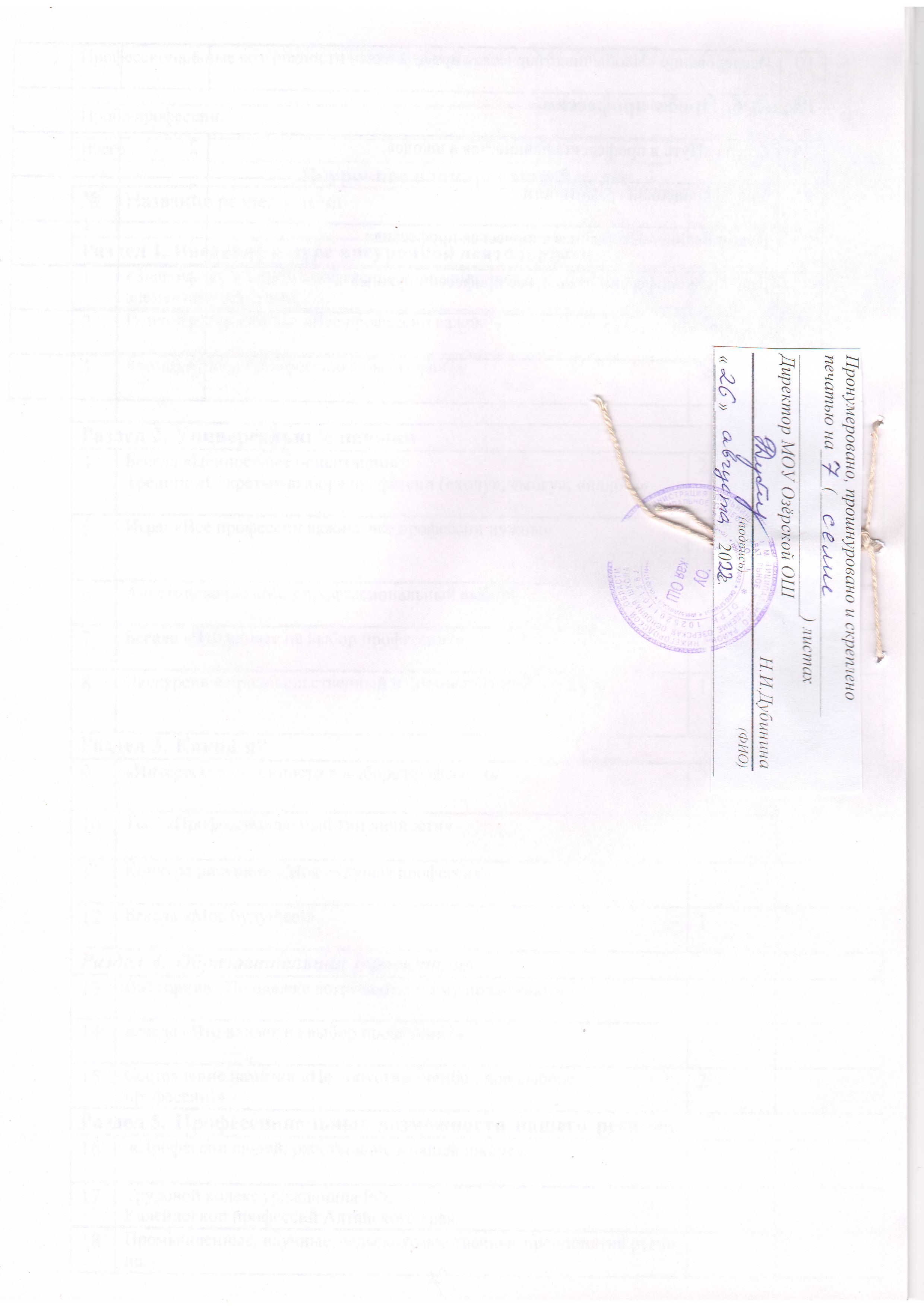 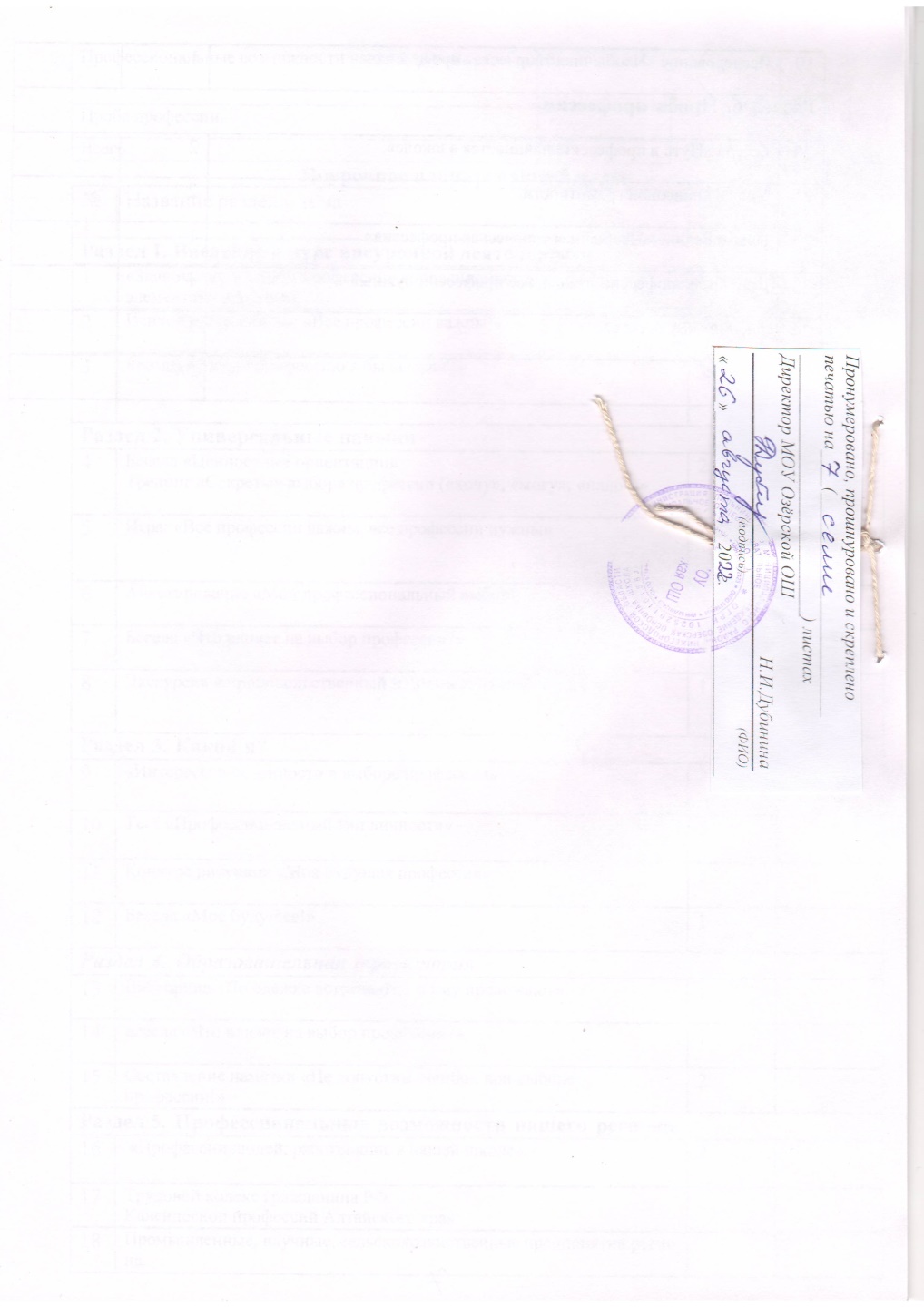 Модули5 классВведение в курс внеурочнойдеятельности «Моя будущая профессия»5Универсальные навыки4Какой я?8Образовательная траектория5Профессиональные возможности нашего региона5Проба профессии.7Всего34№1Название раздела, темаКол-вочасовДатазанятияРаздел 1. Введение в курс внеурочной деятельностиРаздел 1. Введение в курс внеурочной деятельностиРаздел 1. Введение в курс внеурочной деятельностиРаздел 1. Введение в курс внеурочной деятельности1«Знакомство с миром профессий» коррекционное занятие сэлементами тренинга.12Психологический час «Все профессии важны!»13Беседа, «Какую профессию я бы выбрал?»1Раздел 2. Универсальные навыкиРаздел 2. Универсальные навыкиРаздел 2. Универсальные навыкиРаздел 2. Универсальные навыки4Беседа «Ценностные ориентации»Тренинг «Секреты» выбора профессии («хочу», «могу», «надо»)»25Игра: «Все профессии важны, все профессии нужны»16Анкетирование «Мой профессиональный выбор»17Беседа «Что влияет на выбор профессии?»28Экскурсия в продовольственный и промышленный магазины1Раздел 3. Какой я?Раздел 3. Какой я?Раздел 3. Какой я?Раздел 3. Какой я?9«Интересы и склонности в выборе профессии»210Тест «Профессиональный тип личности»211Конкурс рисунков «Моя будущая профессия»112Беседа «Мое будущее!»1Раздел 4. Образовательная траекторияРаздел 4. Образовательная траекторияРаздел 4. Образовательная траекторияРаздел 4. Образовательная траектория13Викторина «По одежке встречают, по уму провожают»114Беседа «Что влияет на выбор профессии?»115Составление памятки «Не допустим ошибок при выборепрофессии!»2Раздел 5. Профессиональные возможности нашего регионаРаздел 5. Профессиональные возможности нашего регионаРаздел 5. Профессиональные возможности нашего регионаРаздел 5. Профессиональные возможности нашего региона16«Профессии людей, работающие в нашей школе».217Трудовой кодекс гражданина РФ.Калейдоскоп профессий Алтайского края.218Промышленные, научные, сельскохозяйственные предприятия региона.19Исследование «Необычная творческая профессия»1Раздел 6. Проба профессииРаздел 6. Проба профессииРаздел 6. Проба профессииРаздел 6. Проба профессии20Беседа «Путь в профессию начинается в школе».221Урок финансовой грамотности222Исследование «Необычная творческая профессия»123Игра: «Все профессии важны, все профессии нужны»124Тренинг «Будь готов»!125Итого:34